Bio for website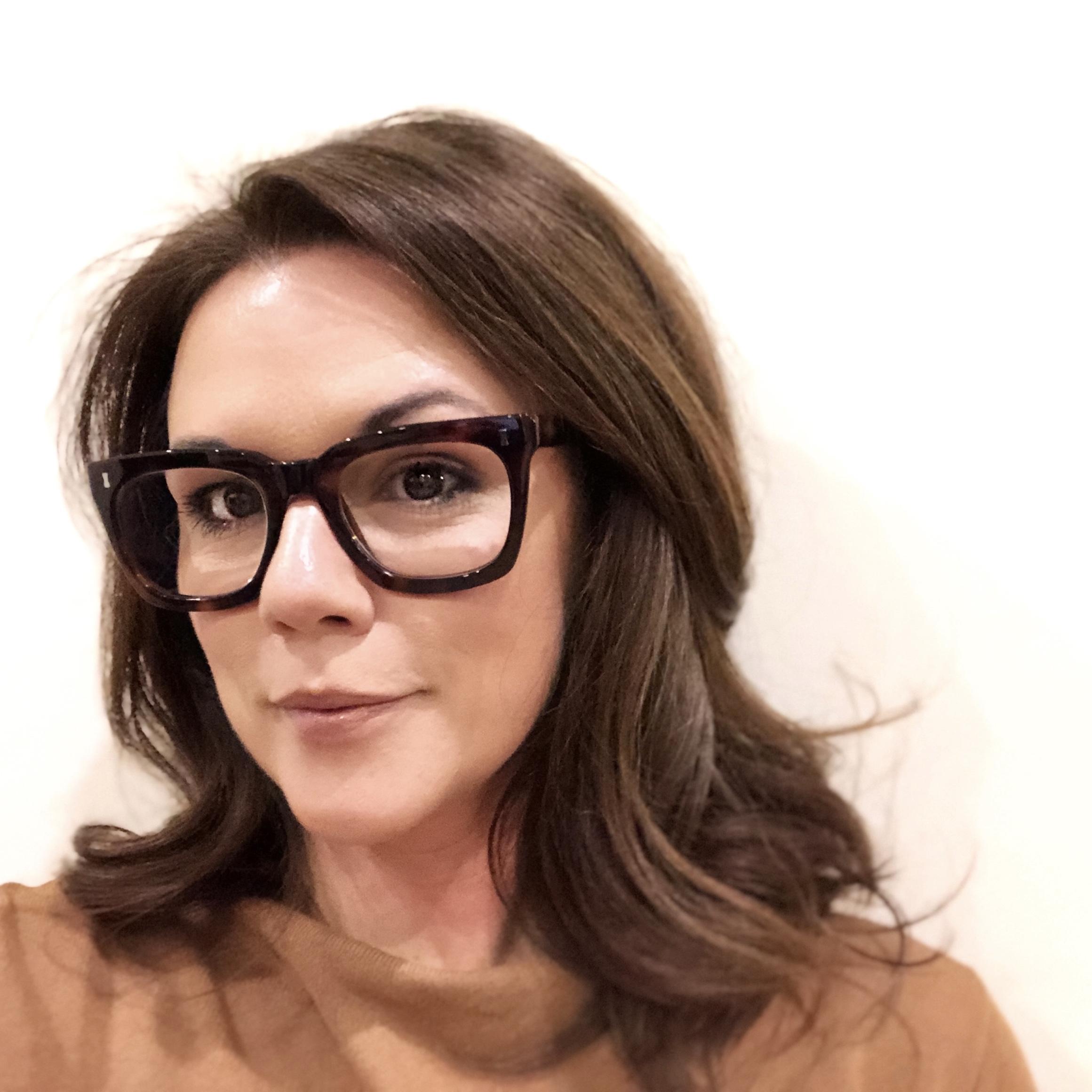 Joni Ayn Alexander is a strategic communicator, consultant and coach in the charity and education sectors. She started her career as a journalist at USA Today before moving to Wales to study, practice and then teach journalism. More recently, Joni was the director of the National Union of Students in Wales and Northern Ireland. She led operations for the NUS’ UK-wide campaign in the 2019 UK General Election, and its work to influence a UK/EU trade deal post Brexit. Joni has served on several boards, currently a trustee for the charity Parentkind. Joni provides consultancy, coaching and training. Find out more at hire.joniayn.com.NUJ Train Wales2020-21Strategic communications for an election yearLearn how to make your communications deliver your organisation's strategic goals as Wales enters the 2021 Senedd elections. The content will focus on this Welsh election, however, the concepts and skills can be adapted to other elections.This is aimed at communications professionals working within Wales’ third sector or social enterprise. This is a series of five skills-and-knowledge workshops that can be taken together as a series or individually. All workshops will be conducted online through Zoom and supporting resources through Google classroom.1. Developing an organisational manifesto - Thursday 15 October 2020, 13:30-16:302. Influencing political parties - Thursday 5 November 2020, 13:30-16:303. Raising the profile of your customers/beneficiaries/members and your influence - Thursday 26 November 2020, 13:30-16:304. Voter registration - Thursday 14 January 2021, 13:30-16:305. Get Out The Vote - Thursday 28 January 2021, 13:30-16:30Developing an organisational manifesto: This module covers how to work with senior management, the organisation's strategic plans, and the customer or beneficiary to craft a clear manifesto of what it wants the new Welsh Government to do. The manifesto is your tool and map for influencing.Influencing political parties: This module covers how to use a manifesto to have conversations with political parties with the aim of getting your manifesto to become part of theirs. Raising the profile of your customers/beneficiaries/members and your influence: This module focuses on using organising as a technique to create a focused voice in urging political parties to adopt your organisation's manifesto. The focus will be on digital organising tactics for building motivation, as well as digital tools and formats for bringing people together virtually.Voter registration: This module focuses on how to work with partners, such as the Electoral Commission, to drive people to register. This will cover how to craft messages and use digital links to measure your impact and increase your influence. Get out the vote: This module focuses on how to develop effective campaigns to get your users to make a plan to vote, either through mail in ballots or at polling stations. 1. Developing an organisational manifesto - Thursday 15 October 2020, 13:30-16:30Developing an organisational manifestoThis is the first half-day workshop in a series to develop strategic communications in an election year. What is it about?An organisational manifesto is your tool and map for influencing in an election year. This  spells out what your organisation wants out of a new government. In May 2021, Wales will elect a new set of members to the Senedd and form a new Welsh Government. This workshop covers how to work with senior management, strategic plans and the customer or beneficiary to craft a clear manifesto that cuts through the noise.Who is it for?This is aimed at communications professionals who want to influence what happens to their organisation, or those they work with, after the 2021 election. If you already have an organisational manifesto, you may need another one sooner than you think. The skills and knowledge can be applied in future elections. In 2022, Wales elects new local governments.What will I learn?How to use your organisation’s strategic plan to develop consistent manifesto asksMethods for identifying what your organisation’s customers or beneficiaries want from a new Welsh GovernmentTools for developing manifesto asks that political parties will want to copyBest practice in developing an organisational manifestoHow to draft a manifesto that gets used by everyone in your organisation What do I need to do and bring?Read your organisation’s strategic plan before the workshop Bring a laptop with reliable internet connection to a quiet area without disruptionsCheck your microphone works and bring headphones to prevent noise feedbackEngage with the resources sent to you ahead of the workshopParticipate in the workshop - it’s designed for discussion!2. Influencing political parties - Thursday 5 November 2020, 13:30-16:30Influencing political partiesThis is the second half-day workshop in a series to develop strategic communications in an election year. What is it about?Your organisation knows what it wants a new government to do for it and the sector it works within. You’re armed with a clear and succinct organisational manifesto. Now, it’s time to flaunt it. This workshop explores how to influence and have conversations with political parties with the aim of getting your manifesto to become part of theirs.Who is it for?This is aimed at communications professionals who want to influence what happens to their organisation, or those they work with, after the 2021 election. If you’re still learning how the Senedd works and who and how to get politicians’ attention, this workshop will help you navigate. The skills and knowledge can be applied in future elections. In 2022, Wales elects new local governments.What will I learn?Understanding of the political parties in Wales and a who’s whoHow to get and have a conversation with the people making the party manifestoHow to make sure your organisational manifesto doesn’t get binnedCreative ways to make your manifesto asks cut through the noiseWhat do I need to do and bring?A draft of your organisational manifestoIdentify what the political parties positions are on the issues in your manifesto asksBring a laptop with reliable internet connection to a quiet area without disruptionsCheck your microphone works and bring headphones to prevent noise feedbackEngage with the resources sent to you ahead of the workshopParticipate in the workshop - it’s designed for discussion!3. Raising the profile of your customers/beneficiaries/members and your influence - Thursday 26 November 2020, 13:30-16:30Raising the profile of your customers/beneficiaries/members and your influenceThis is the third half-day workshop in a series to develop strategic communications in an election year. What is it about?Your organisational manifesto is on the desk of every political party. It’s packed with persuasion and evidence. But why does it matter more than the hundreds of other worthy asks? The people you serve are the people they serve. Help raise their profile and amplify their voice. Mobilise and organise your customers and beneficiaries.Who is it for?This is aimed at communications professionals who want to influence what happens to their organisation, or those they work with, after the 2021 election. The skills and knowledge can be applied in future elections. In 2022, Wales elects new local governments.What will I learn?The difference between mobilising and organisingPlanning a strategy to mobilise and/or organise during a pandemicUnderstanding tools and tacticsCrafting responses to the perennial question: “But what do your customers think?”Creative ways to help your customers or beneficiaries cut through the noiseWhat do I need to do and bring?A draft of your organisational manifestoIdentify what the political parties positions are on the issues in your manifesto asksA clear understanding of who your organisation’s customer or beneficiary isBring a laptop with reliable internet connection to a quiet area without disruptionsCheck your microphone works and bring headphones to prevent noise feedbackEngage with the resources sent to you ahead of the workshopParticipate in the workshop - it’s designed for discussion!4. Voter registration - Thursday 14 January 2021, 13:30-16:30Voter registrationThis is the fourth half-day workshop in a series to develop strategic communications in an election year. What is it about?Your organisation has clear asks that every political party knows about. Your beneficiaries or customers are loud and proud to be standing up for them. But will they really vote? The traditional rules of who is most likely to register and vote are not quite the same in a pandemic. And the law has changed, opening up the franchise 16 and 17 year olds. Learn how to drive voter registration.Who is it for?This is aimed at communications professionals who want to influence what happens to their organisation, or those they work with, after the 2021 election. The skills and knowledge can be applied in future elections. In 2022, Wales elects new local governments.What will I learn?The nuts and bolts of how voter registration worksThe roles of the local authorities and the Electoral CommissionAnswering the question: “Why should I register to vote?” Planning a strategy to drive voter registrationHow to measure your campaignCreative ways to convince your customers or beneficiaries to register to voteWhat do I need to do and bring?A clear understanding of who your organisation’s customer or beneficiary isIdentify which local authorities your beneficiaries or customers will vote withinBring a laptop with reliable internet connection to a quiet area without disruptionsCheck your microphone works and bring headphones to prevent noise feedbackEngage with the resources sent to you ahead of the workshopParticipate in the workshop - it’s designed for discussion!5. Get Out The Vote - Thursday 28 January 2021, 13:30-16:30Get out the vote!This is the fifth half-day workshop in a series to develop strategic communications in an election year. What is it about?Your organisation needs your beneficiaries or customers to turn out and cast their ballots. If they stay home, the results may haunt at the next election. This workshop looks at proven tactics to drive up voter turnout and takes lessons from some of the most recent elections in the UK and abroad. Who is it for?This is aimed at communications professionals who want to influence what happens to their organisation, or those they work with, after the 2021 election. The skills and knowledge can be applied in future elections. In 2022, Wales elects new local governments.What will I learn?The nuts and bolts of how polling day worksThe roles of the local authorities and the Electoral CommissionUsing the “Make a Plan” campaign Planning a strategy to mobilise your customers or beneficiaries to the pollsHow to respond if your voters become disenfranchisedHow to measure your campaignCreative ways to drive voter turnoutWhat do I need to do and bring?A clear understanding of who your organisation’s customer or beneficiary isIdentify which local authorities your beneficiaries or customers will vote withinBring a laptop with reliable internet connection to a quiet area without disruptionsCheck your microphone works and bring headphones to prevent noise feedbackEngage with the resources sent to you ahead of the workshopParticipate in the workshop - it’s designed for discussion!